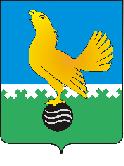 МУНИЦИПАЛЬНОЕ ОБРАЗОВАНИЕгородской округ Пыть-ЯхХанты-Мансийского автономного округа-ЮгрыАДМИНИСТРАЦИЯ ГОРОДАП О С Т А Н О В Л Е Н И ЕОт 16.09.2021									№ 428-паО внесении изменения в постановление администрации города от 19.11.2020 № 506-па «О проведении городского конкурса самых благоустроенных объектов, территорий «Мой цветущий город»В связи с изменениями в штатной структуре администрации города Пыть-Яха, внести в постановление администрации города от 19.11.2020 № 506-па                «О проведении городского конкурса самых благоустроенных объектов территории «Мой цветущий город» следующее изменение:1.	Приложение № 3 к постановлению изложить в новой редакции согласно приложению.2.	Отделу по внутренней политике, связям с общественными организациями и СМИ управления по внутренней политике (О.В. Кулиш) опубликовать постановление в печатном средстве массовой информации «Официальный вестник».3.	Отделу по обеспечению информационной безопасности                    (А.А. Мерзляков) разместить постановление на официальном сайте администрации города в сети Интернет.4.	Настоящее постановление вступает в силу после его официального опубликования.5.	Контроль за выполнением постановления возложить на заместителя главы города (направление деятельности - жилищно-коммунальные вопросы).  Глава города Пыть-Яха					            	А. Н. МорозовПриложение к постановлению администрациигорода Пыть-Яхаот 16.09.2021 № 428-паСоставконкурсной комиссии городского конкурса самых благоустроенных объектов, территорий «Мой цветущий город»первый заместитель главы города, председатель комиссиизаместитель главы города (направление деятельности - жилищно-коммунальные вопросы), заместитель председателя комиссииначальник отдела по транспорту, дорогам и благоустройству управления по жилищно-коммунальному комплексу, транспорту и дорогам, секретарь комиссииЧлены комиссии:начальник управления архитектуры и градостроительстваначальник управления по культуре и спортупредставитель управления по муниципальному имуществу  представитель управления по внутренней политикепредставители общественности (по согласованию)депутаты Думы города Пыть-Яха (по согласованию)специалист в области ландшафтного дизайна (по согласованию)